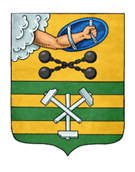 ПЕТРОЗАВОДСКИЙ ГОРОДСКОЙ СОВЕТ30 сессия 28 созываРЕШЕНИЕот 25 марта 2020 г. № 28/30-593О порядке определения размера арендной платы за использование земельных участков, находящихся в муниципальной собственности Петрозаводского городского округаВ соответствии с Земельным кодексом Российской Федерации, Федеральным законом от 06.10.2003 № 131-ФЗ «Об общих принципах организации местного самоуправления в Российской Федерации» Петрозаводский городской Совет РЕШИЛ:1. Утвердить Порядок определения размера арендной платы за использование земельных участков, находящихся в муниципальной собственности Петрозаводского городского округа, согласно приложению.2. Признать утратившими силу:2.1. Решение Петрозаводского городского Совета от 20.12.2017 № 28/11-241 «О порядке определения размера арендной платы за использование земельных участков, находящихся в муниципальной собственности Петрозаводского городского округа».2.2. Решение Петрозаводского городского Совета от 27.02.2018 № 28/13-269 «О внесении изменений в Решение Петрозаводского городского Совета от 20.12.2017 № 28/11-241 «О порядке определения размера арендной платы за использование земельных участков, находящихся в муниципальной собственности Петрозаводского городского округа».2.3. Решение Петрозаводского городского Совета от 05.06.2019 № 28/24-471 «О внесении изменения в Решение Петрозаводского городского Совета от 20.12.2017 № 28/11-241 «О порядке определения размера арендной платы за использование земельных участков, находящихся в муниципальной собственности Петрозаводского городского округа».2.4. Решение Петрозаводского городского Совета от 22.11.2019 № 28/27-534 «О внесении изменения в Решение Петрозаводского городского Совета от 20.12.2017 № 28/11-241 «О порядке определения размера арендной платы за использование земельных участков, находящихся в муниципальной собственности Петрозаводского городского округа».3. Настоящее Решение вступает в силу по истечении 10 (десяти) дней со дня его официального опубликования.ПредседательПетрозаводского городского Совета                                   Г.П. БоднарчукГлава Петрозаводского городского округа                         И.Ю. Мирошник